По инициативе Колпашевского городского прокурора Глава Чажемтовского сельского поселения привлечен к административной ответственности по части 2 статьи 7.32.4 Кодекса Российской Федерации об административных правонарушениях.Постановлением Управления Федеральной антимонопольной службы по Томской области от 20.04.2023 Глава Чажемтовского сельского поселения привлечен к административной ответственности за совершение административного правонарушения, предусмотренного частью 2 статьи 7.32.4 КоАП РФ.В результате проведенной городской прокуратурой проверки было установлено, что Главой сельского поселения неверно определена форма проведении торгов по распоряжению объектами теплоснабжения, находящимися в собственности сельского поселения, в результате чего указанное имущество передано коммерческой организации вне концессионного соглашения.Ненадлежащая передача указанных объектов жилищно-коммунального хозяйства могла привести к нарушениям подачи коммунальных ресурсов по теплоснабжению в текущем, а также последующих отопительных периодах, что в свою очередь нарушает права неопределенного круга лиц.Согласившись с доводами городского прокурора, УФАС по Томской области вышеуказанное должностное лицо привлечено к административной ответственности с назначением административного штрафа в размере 40 000 рублей.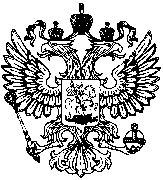 штамп регистрации